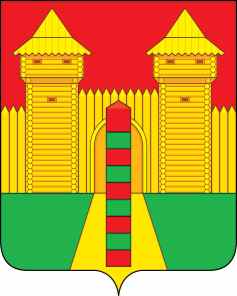 АДМИНИСТРАЦИЯ  МУНИЦИПАЛЬНОГО  ОБРАЗОВАНИЯ «ШУМЯЧСКИЙ  РАЙОН» СМОЛЕНСКОЙ  ОБЛАСТИПОСТАНОВЛЕНИЕот 31.01.2024г. № 49	         п. ШумячиВ соответствии с Уставом муниципального образования «Шумячский район» Смоленской области, на основании постановления Правительства Смоленской области от 31.01.2024 № 48, Администрация муниципального образования «Шумячский район» Смоленской областиП О С Т А Н О В Л Я Е Т:1. Внести в положение об оплате труда руководителей муниципальных бюджетных учреждений по виду экономической деятельности «Образование», утвержденное постановлением Администрации муниципального образования «Шумячский район» Смоленской области от 31.08.2020г. № 423 «Об утверждении положения об оплате труда руководителей муниципальных бюджетных учреждений по виду экономической деятельности «Образование»» (в редакции постановлений Администрации муниципального образования «Шумячский район» Смоленской области от 12.11.2020 № 550, от 27.07.2021 № 329, от 13.12.2022 № 564, 13.06.2023 № 262) следующие изменения:приложение № 1 изложить в новой редакции (прилагается).2. Настоящее постановление распространяет свое действие на правоотношения, возникшие с 1 января 2024 года.И.п. Главы муниципального образования«Шумячский район» Смоленской области                                             Д.А. КаменевДОЛЖНОСТНЫЕ ОКЛАДЫРУКОВОДИТЕЛЕЙ МУНИЦИПАЛЬНЫХ БЮДЖЕТНЫХУЧРЕЖДЕНИЙ ПО ВИДУ ЭКОНОМИЧЕСКОЙДЕЯТЕЛЬНОСТИ «ОБРАЗОВАНИЕ»(рублей)О внесении изменений в положение об оплате труда руководителей муниципальных бюджетных учреждений по виду экономической деятельности «Образование»Приложение № 1к положению об оплате труда руководителей муниципальных бюджетных учреждений по виду экономической деятельности «Образование» (в редакции  постановления Администрации муниципального образования «Шумячский район» Смоленской области от 31.01.2024 № 48)РуководителиСтаж руководящей работыСтаж руководящей работыРуководителидо 5 лет5 лет и болееРуководители общеобразовательных учреждений22 75323 737Руководители дошкольных образовательных учреждений22 75323 737Руководители учреждений, реализующих образовательные программы дополнительного образования22 75323 737